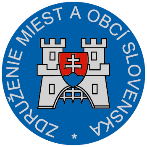 Materiál na rokovanie Hospodárskej a sociálnej rady vlády SRdňa 15. apríla 2019                                                                                                                                                                k  bodu č. 20)Stanovisko ZMOSk návrhu  zákona, ktorým sa mení a dopĺňa zákon č. 326/2005 Z. z. o lesoch v znení neskorších predpisov a o doplnení zákona č. 113/2018 Z. z. o uvádzaní dreva a výrobkov z dreva na vnútorný trh a o zmene a doplnení zákona č. 280/2017 Z. z. o poskytovaní podpory a dotácie v pôdohospodárstve a rozvoji vidieka a o zmene zákona č. 292/2014 Z. z. o príspevku poskytovanom z európskych štrukturálnych a investičných fondov a o zmene a doplnení niektorých zákonov v znení neskorších predpisovVšeobecne k návrhu:Návrh zákona je predložený základe úlohy B. 2 uznesenia vlády SR č. 558 zo 7.12.2016 k „Návrhu komplexného organizačného, finančného a legislatívneho riešenia problémov, ktoré spomaľujú transformáciu vlastníckych a užívateľských vzťahov k lesným pozemkom, vrátane náhrad podľa zákona č. 229/1991 Zb. o úprave vlastníckych vzťahov k pôde a inému poľnohospodárskemu majetku v znení neskorších predpisov“. Po úpravách a rozdelení pôvodného návrhu ide o realizáciu druhej časti pôvodného materiálu, ktorý je obsahom predkladaného návrhu zákona. Jeho cieľom je najmä úprava vzťahov v oblasti hospodárskych spôsobov pri hospodárení v lese, v procese náhodných ťažieb, ktorý sa sprísňuje, a v oblasti hospodárskej úpravy lesa. Navrhované zmeny v zákone sa týkajú spresnenia niektoré pojmov a postupov pri uplatňovaní zákona o lesoch v praxi, najmä k spresneniu ustanovení týkajúcich sa ochrany lesných pozemkov, k prehodnoteniu podmienok vykonávania náhodnej ťažby sprísnením režimu hlásenia jej vzniku. V prípade, ak odhadnutý objem dreva z náhodnej ťažby počas platnosti programu starostlivosti o lesypresiahne 15 % zásoby porastu uvedenej v opise porastu, je povinnosťou obhospodarovateľa lesa nahlásiť vznik každej náhodnej ťažby orgánu štátnej správy lesného hospodárstva. Definuje pojem tzv. prírode blízkeho hospodárenia v lesoch, čím umožňuje obhospodarovateľom lesa využiť ďalšiu možnosť formovania štruktúr lesov s akceptovaním vývoja prirodzených lesných ekosystémov. Návrh zákona obsahuje aj úpravy, ktoré vyplynuli z potrieb aplikačnej praxe, ktoré boli prediskutované aj na úrovni ZMOS. Návrh sa predkladá s pretrvávajúcim rozporom s Ministerstvom životného prostredia SR, ktorý sa týka novej úpravy § 28 ods. 3 až 6 zákona o lesoch. Pripomienky k návrhu zákona:ZMOS nemá k predloženému návrhu zákona zásadné pripomienky.Záver:ZMOS navrhuje, aby Hospodárska a sociálna rada SR  predložený návrh zákona odporučila na ďalšie legislatívne konanie.                                                                                                            Michal Sýkora                                                                                                           predseda ZMOS